                         HAPPY THANKSGIVING                                                            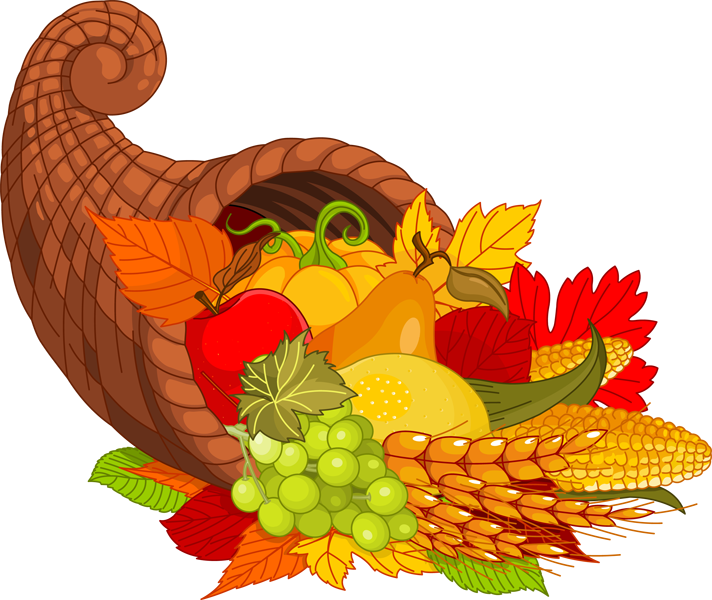 MENU FOR THE WEEK OF October 28th-November 1stMon-Hot dog and beans, roll, and dessertTues-Chicken, rice and peas, dinner roll, Chocolate chip cookieWed-Meatball sub, chips, cucumbers, ice cream sandwiches,Thurs-Blueberry waffles, bacon, fresh fruitFri- Little Caesar’s PizzaMENU FOR THE WEEK OF November 4th- 8thMon-Hot dog on a roll, beans, fruitTues-Tacos with all the fixings, corn, chocolate chip cookieWed-Ziti with sauce and cheese, salad, brownieThurs-French toast bagels, cream cheese, fresh fruit cupFri-Lunch in/out with familiesMENU FOR THE WEEK OF November 11th-15thMon-NO SCHOOLTues-Chicken noodle soup, crackers, cookiesWed-Mac & Cheese, green beans, peachesThurs-French toast sticks, bacon, yogurtFri- Little Caesar’s PizzaMENU FOR THE WEEK OF November 18th-22ndMon-Chicken nuggets, French fries, peas, browniesTues-Taco Salad with corn chips, corn, popsiclesWed-Chocolate Pancakes, sausage patties, apple sauceThurs-Thanksgiving Dinner- Turkey, Stuffing, Mashed Potatoes, Gravy, Corn, Cranberry Sauce, Apple PieFri- Little Caser’s PizzaMENU FOR THE WEEK OF November 25th-29thMon-Waffles, sausage links, apple sauceTues-Tacos w/all the fixings, corn, Chocolate chip cookiesWed- Little Caser’s PizzaThurs- NO SCHOOLFri-NO SCHOOLPre K through Eighth Grade may purchase the following items on a daily basis: Peanut Butter and Jelly or Fluff, Tuna Sandwich, Ham and Cheese Sandwich, Bologna and Cheese Sandwich, Turkey and Cheese Sandwich, Chicken Patty Sandwich, Chicken nuggets, Hamburger or Cheeseburger, Hotdog on a roll, Corn Dog, Grilled Cheese Sandwich, Pizza, or a Loaded Baked Potato w/all the fixings. (These items come with chips, veggie, and dessert) Also available for purchase in the café are chips, ice cream sandwiches, hoodies cups and assorted baked goods. Snacks are priced from .25 cents to .75 cents                         MENU SUBJECT TO CHANGE WITH NOTICE                                                                                                                                              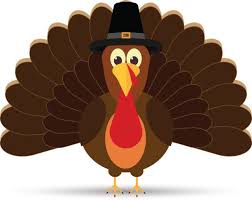 